Праздники любят и взрослые, и особенно дети. Один из любимых праздников – 8 Марта! В этот день ребята поздравляют своих самых близких и дорогих людей. С весенней капелью, солнечными лучами пришёл мамин праздник  к нам в детский сад. 5 марта в нашем младшей группе «Смешарики» прошёл утренник, посвящённый празднованию Международного женского дня!В празднично украшенном зале дети поздравляли виновников торжества: пели добрые и ласковые песни, читали трепетные стихи, исполняли шуточные сценки. В праздничных играх и эстафетах активно принимали участие и дети, и родители. Интересно и весело прошли такие конкурсы как: «Развесь платочки», «Собери платочки», «Самая музыкальная», «Весёлый веник».Праздничное весеннее настроение, весёлые детские улыбки зарядили энергией всех участников и гостей детского сада!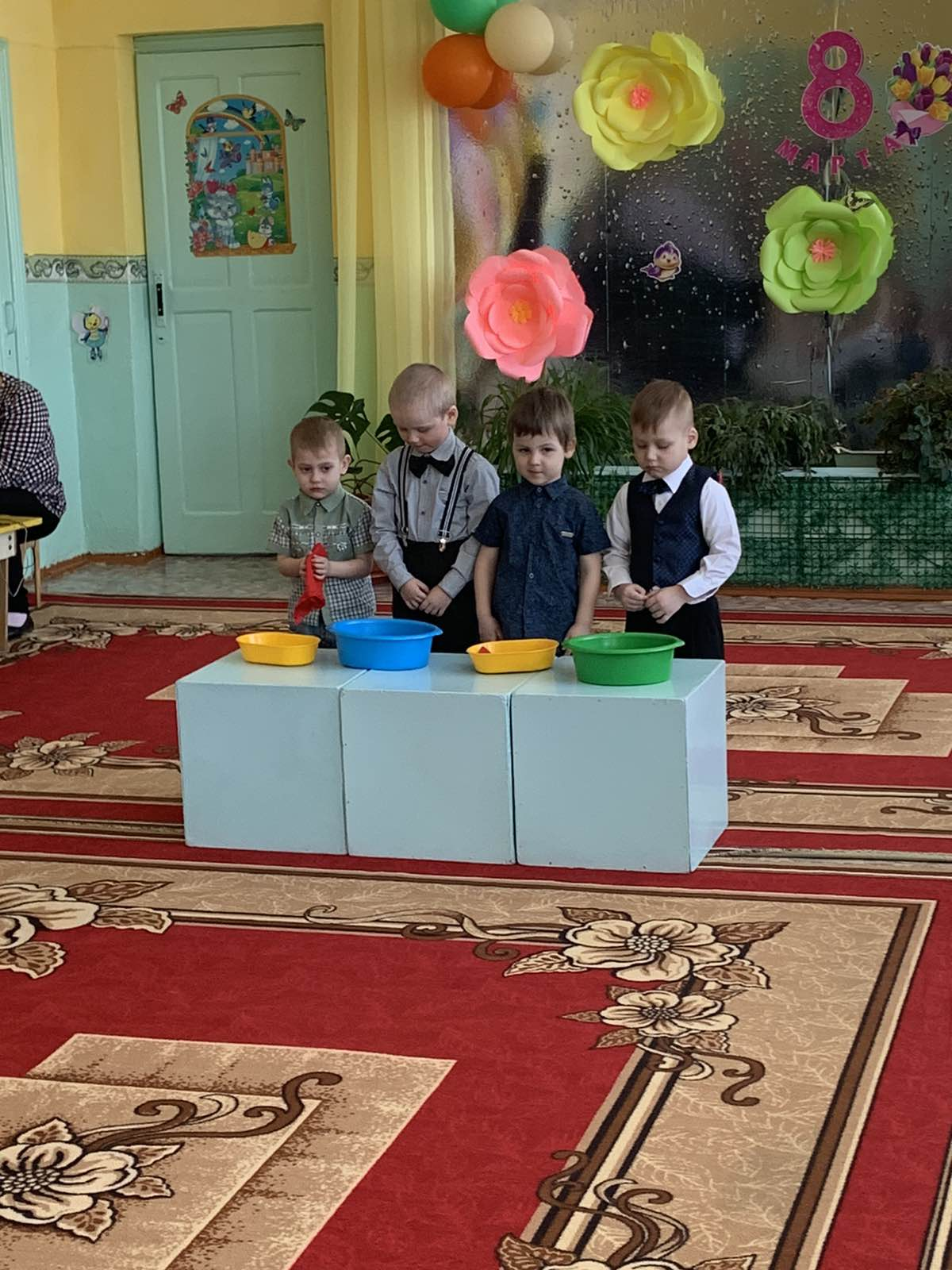 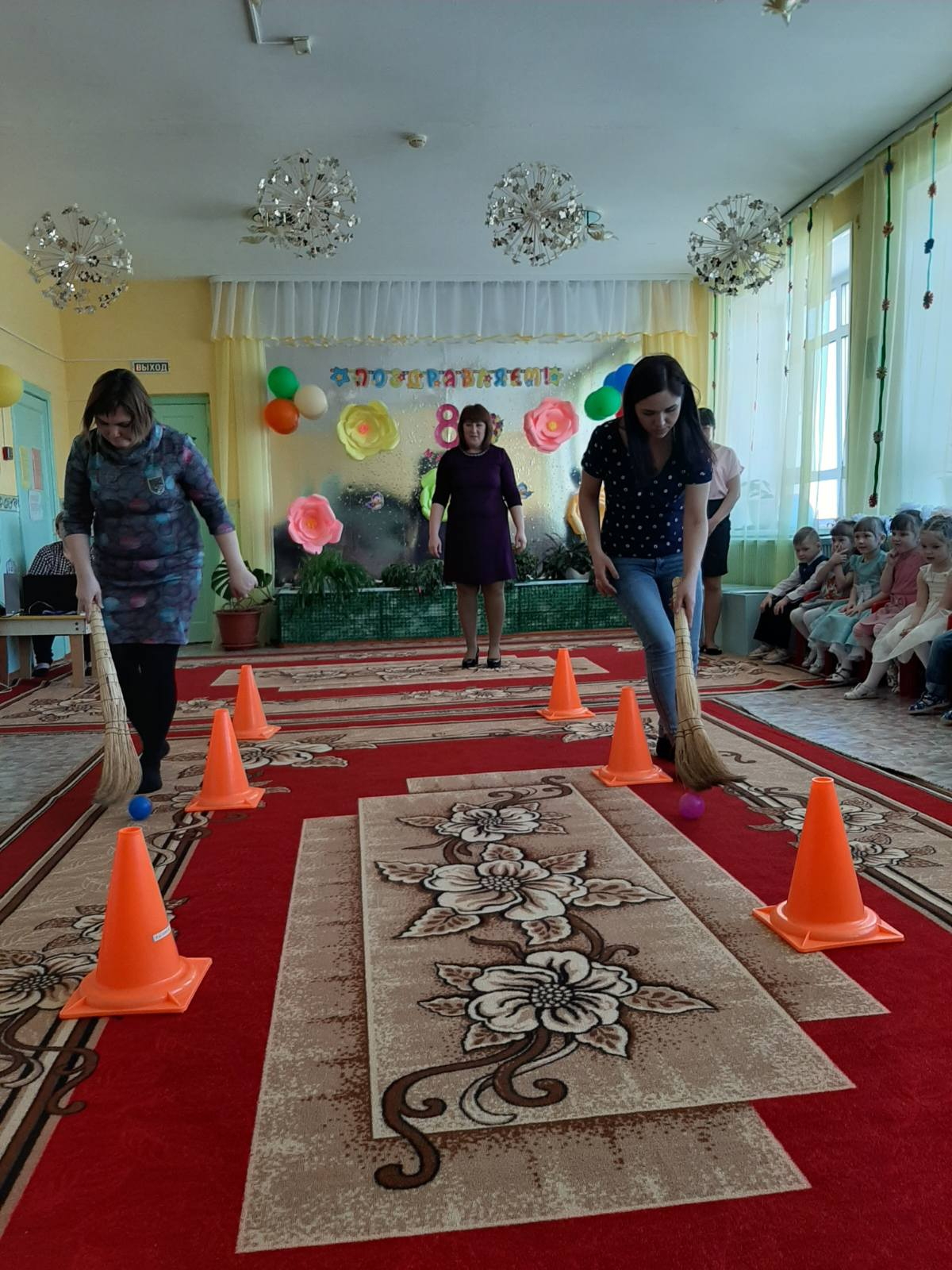 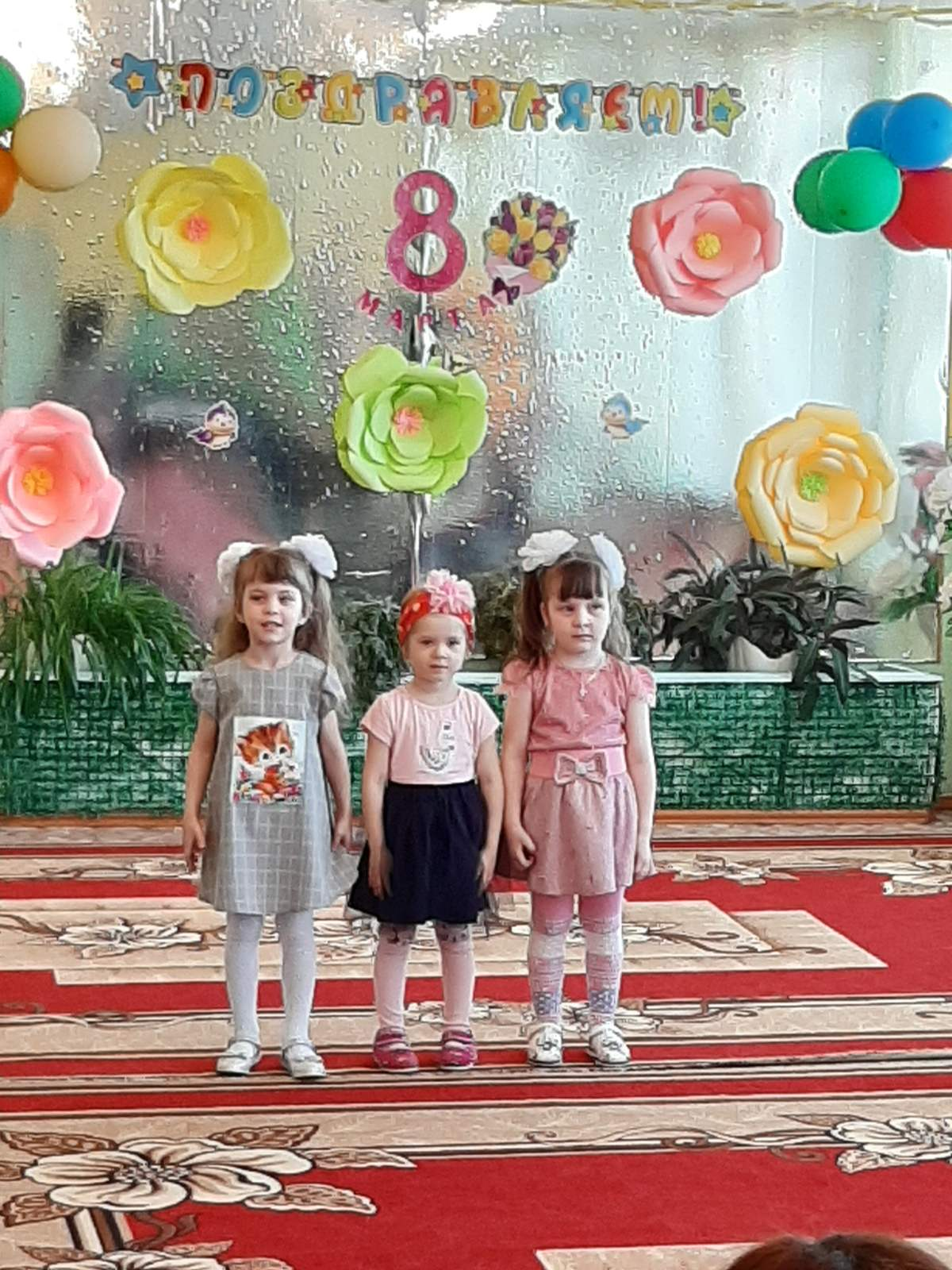 